Задача №3Задача из раздела "Нелинейное программирование"Постановка задачи. Предприятие производит продукцию по двум технологическим способам производства. Для производства продукции используется сырье двух видов, объемы которых у предприятия составляют  b1 и b2 ед. Оптовая цена единицы продукции по 1-му и 2-му способам производства составляют соответственно P1 и Р2 денежных единиц. Себестоимость производства по 1-му и 2-му способам определяется выражениями cj= cj’ + cj’’хj,  j= 1, 2.Нормы  расхода  ресурсов, затрачиваемых  на  производство  единицы  продукции по каждому технологическому способу, равны aij.Необходимо построить  математическую  модель  задачи  и  определить, сколько продукции нужно производить по каждому из технологических способов, чтобы получить максимум прибыли.Исходные данные для решения задачи представлены в таблице 1.Таблица 1 – Исходные данныеРешениеПеременные задачиВ задаче требуется определить оптимальное число изделий каждого вида по каждому из технологических способов, обеспечивающее максимальную прибыль от их реализации, а значит, переменными задачи являются количество каждого вида изделий:  x1 – количество изделий вида 1;  x2 – количество изделий вида 2.Целевая функцияКритерием эффективности служит параметр прибыли, который должен стремиться к максимуму. Чтобы рассчитать величину прибыли от реализации изделий, необходимо знать: • выпускаемое количество изделий каждого вида, т.е.  x 1и  x2 ; • прибыль от их реализации, прибыль 1 = х1*(оптовая цена1 – себестоимость1), прибыль 2 = х2*(оптовая цена2 – себестоимость2).Запишем Целевую Функцию в виде суммы прибыли от продажи каждого из видов изделий:Z(x) = (x1*(54-(1,2+0,3*x1))+x2*(66-(1,5+0,3*x2))) → maxОграничения Возможное оптимальное количество изделий каждого вида  x1 и  x2 ограничивается следующими условиями:• Заданными ресурсами - 1,2,  которые используются на выпуск каждого вида изделия, не могут превышать общего запаса ресурсов;•   количество каждого вида изделия не может быть отрицательным.Запишем эти ограничения в математической форме: по расходу ресурса 1: 4x1 + 4x2 ≤ 167 , по расходу ресурса 2: 7x1 + 8x2 ≤ 200 .Не отрицательность количества выпускаемых костюмов задаётся так:x1≥0x2≥0.Таким образом, математическая модель этой задачи имеет видZ(x)=(x1*(54-(1,2+0,3*x1))+x2*(66-(1,5+0,3*x2))) → maxДля решения рассмотренной задачи в среде Excel заполним ячейки исходными данными (в виде таблицы):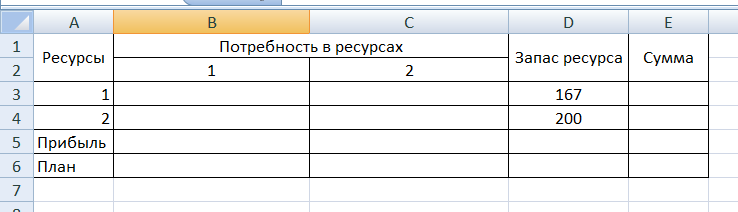 В ячейки B3:С5 занесем формулы, отражающие слагаемые ограничений в левых частях и в целевой функции, содержащие переменные x1 и x2.Для изменяемых переменных, т.е. переменных х1 и х2, которые необходимо определить, отведены ячейки B6 и C6.В ячейки D3:D4 занесем запасы ресурсов.Формулы, вводимые в ячейки таблицы, представлены нижеВ ячейках Е3:Е4 представлены формулы для подсчета расхода ресурсов на производство продукции в объемах x 1 и x2.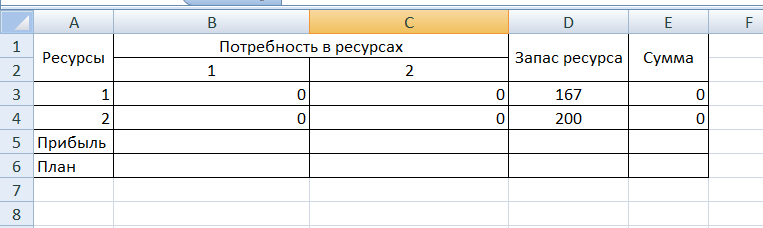 Так как на производство продукции первого вида в объеме х1 расходуется первого ресурса =4*B6,а на производство продукции второго вида в объеме х2  расходуется того же ресурса =4*C6 и эти величины находятся в ячейках B3 и C3, то суммарный расход первого ресурса занесен в ячейку Е3, что отражено формулой  =B3+C3.Аналогично занесены формулы в ячейку Е4.В ячейку В5 внесем формулу =В6*(54-(1,2+0,3*В6)), в ячейку С5 = С6*(66-(1,5+0,3*С6)).В ячейку Е5 занесем суммарную прибыль от производства продукции (целевая функция).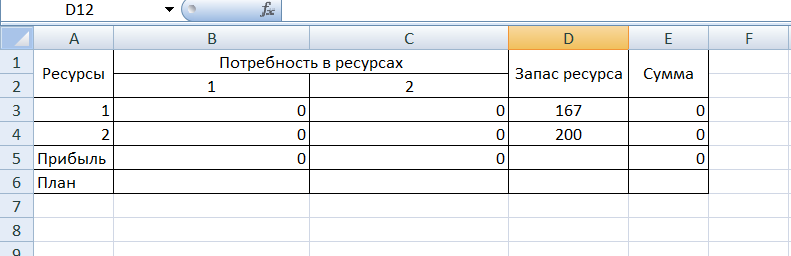  Вызовем средство Поиск решения: Надстройка  Поиск решений поставляется вместе с Excel, но по умолчанию отключена. Чтобы включить его, переходим по вкладке Файл в группу Параметры. В появившемся диалоговом окне Параметры, выбираем Надстройки -> Управление: Надстройки Excel -> Перейти. В окне Надстройки устанавливаем галочку напротив поля Поиск решения, жмем ОК. Теперь во вкладке Данные появилась новая группа Анализ с кнопкой Поиск решения. Откроем диалоговое окно.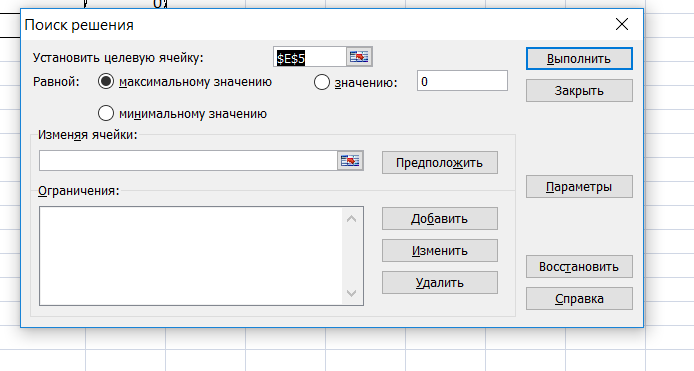  Установим следующие значения параметров: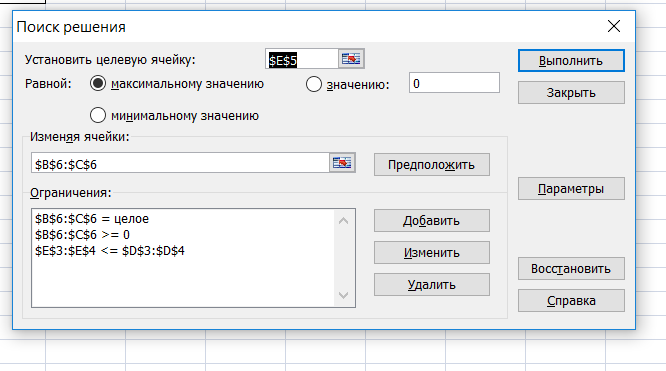 В данной задаче объемы производства измеряются в целых единицах, поэтому  необходимо  ввести  требование  целочисленности.  Для  этого нажимаем кнопку Параметры и в диалоговом окне Параметры поиска решения устанавливаем  флажки Неотрицательные  значения, Автоматическое  масштабирование, сопряженных градиентов (выбранный метод поиска) как это указано ниже: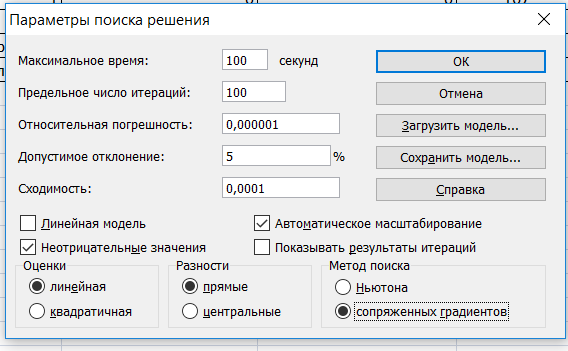 Щелчком левой кнопкой мыши по ОК, возвратитесь в диалоговое окно Поиск решения. В этом окне, щелкнув кнопкой мыши по команде Выполнить, получим оптимальное решение задачи: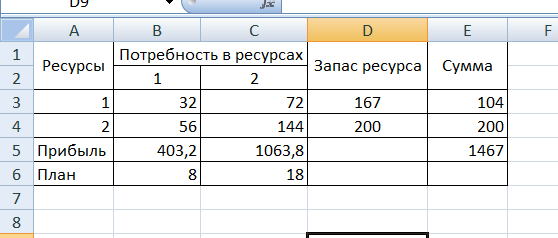 В ячейках В6 и С6 представлены искомые объемы производства продукции х1 = 8 и х2 = 18. Суммарная максимальная прибыль равная 1467 и представлена в ячейке Е5. В ячейках Е3:Е4 находится информация о суммарном расходе ресурсов при производстве оптимального количества продукции. В ячейках В3:В4 и С3:С4 находится информация о расходе ресурсов, затрачиваемых на производство продукции первого и второго вида соответственно.Задача №13Задача из раздела "Модели управления запасами"Постановка задачи. Склад  оптовой  торговли  отпускает N видов  товаров(N=3,4,5). Известны потребности Vi, затраты на оформление заказа Ki, затраты на хранение Si, расход складской площади на единицу товара fi (j=1,2,…10), а также величина складской площади торгового зала F.Требуется определить оптимальные партии поставок товаров при ограничении на размер используемых складских площадей. Таблица 2 – Исходные данныеРешение1. Раздельная оптимизация без ограничений на складские площадиНа листе Ecxel создаем таблицу с исходными и нужными для расчетов данными: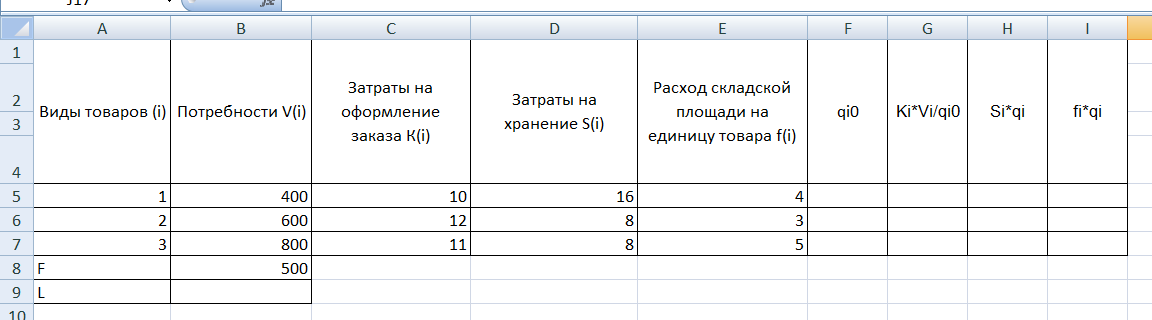 Найдем оптимальные размеры поставок qi0 при отсутствии ограничений по формуле Уилсона:qi0 =  .Для этого в ячейку F5 введем формулу =КОРЕНЬ((2*C5*B5)/D5) и копируем ее в ячейки F6, F7.Аналогично рассчитываем и другие показатели:Для ячейки G5 =(C5*B5)/F5.Для ячейки H5 =D5*F5.Для ячейки I5 =E5*F5.Рассчитаем суммарные расходы при данном плане поставок  в ячейке B9:L = В итоге получим таблицу с расчетами: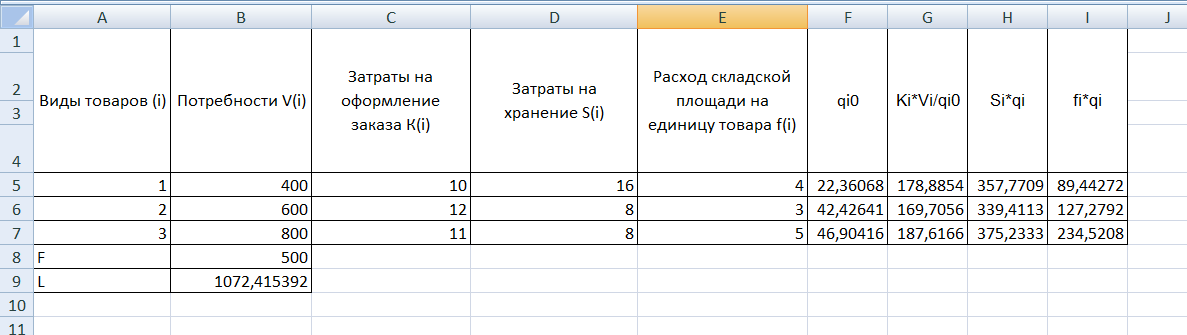 Найдем с помощью функции =СУММ в ячейках G8, H8, I8 суммы данных значений.2. Раздельная оптимизация с ограничениями на складские площадиТак как ограничение накладывается на максимальный уровень запаса, то h=1. Проверим существенность ограничения на складские площади (F=500). Для этого сравним необходимое количество складских площадей с имеющимся.h =451,2427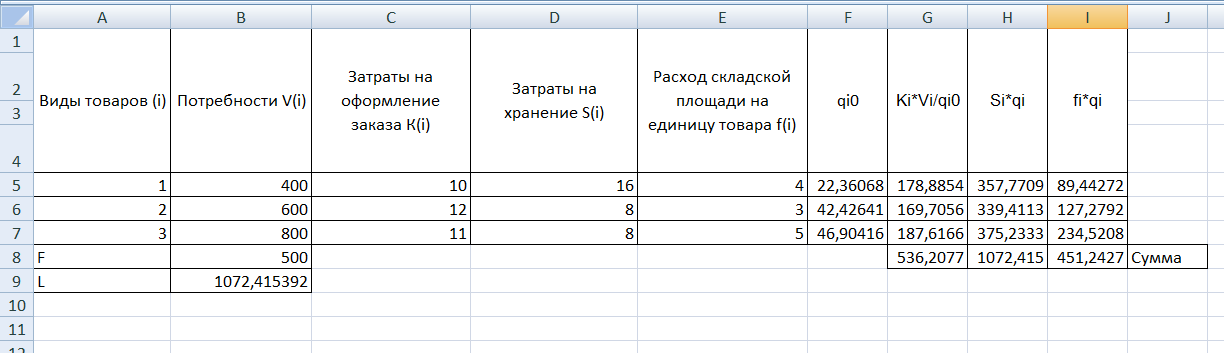 Так как полученное значение меньше исходного, то ограничение является несущественным.Для нахождения скорректированных значений составим оптимизационную модель.Цель – минимизировать суммарные расходы.L =  → minОграничение вводится на величину складских площадей:h ≤ FПолучили задачу нелинейной оптимизации, которую можно решить средствами Ecxel.Для расчетов строим таблицу 2. ( Копируем таблицу 1 ниже и ставим значения в столбце q равные 1 для того, чтобы начальные значения удовлетворяли области ограничений).Столбцом значений будет столбец q*. Значение целевой функции находится в ячейке L. Правая часть ограничения записывается в отдельную ячейку. В программе «поиск решения» задаем параметры – «нелинейная модель», «неотрицательные значения».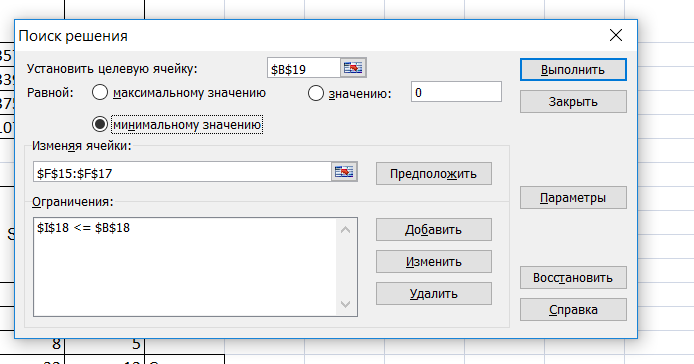 В итоге получаем таблицу: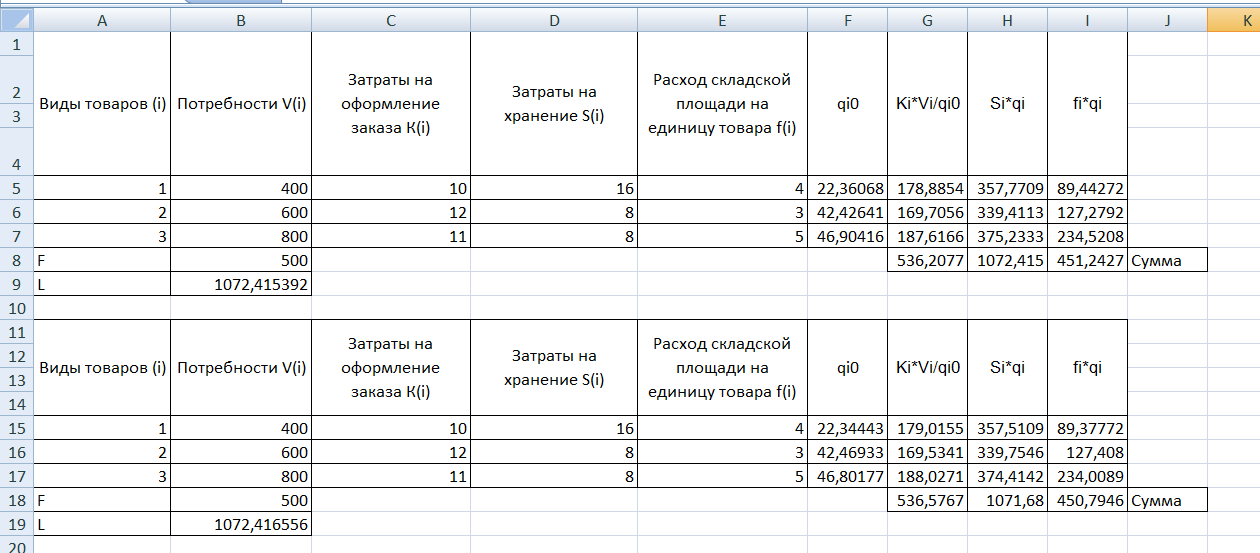 Следовательно ограничение является не существенным, а оптимальные партии поставок товаров найдены в столбце qi0.Задача №23Задача из раздела "Модель межотраслевого баланса"Даны коэффициенты прямых затрат aij и конечный продукт yi.Таблица 3 – Исходные данныеНеобходимо определить межотраслевые поставки продукции, валовые выпуски отраслей, условно чистую продукцию каждой отрасли.РешениеДля  формирования таблицы  межотраслевого баланса  предварительно необходимо построить:- матрицу прямых затрат A;- единичную матрицу Е; - матрицу (Е – А);- матрицу В = (Е – А)-1.На новом листе Excel построим матрицу прямых затрат А на основе исходных данных задачи (таблицы 3).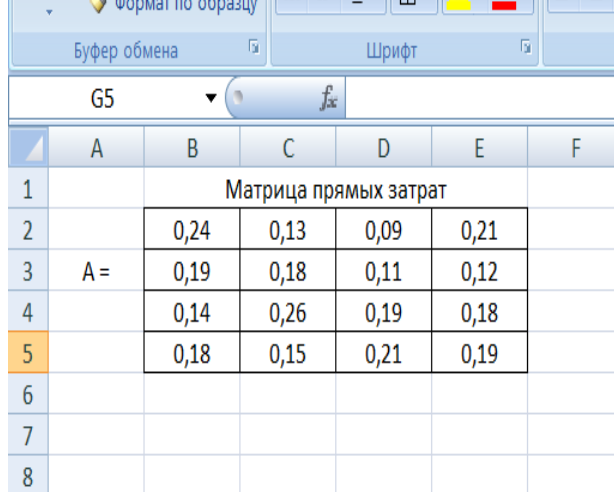 Единичную матрицу начнем формировать с ячейки G2 в диапазоне G2:J5. Главную диагональ массива, отведенного под единичную матрицу, заполним единицами.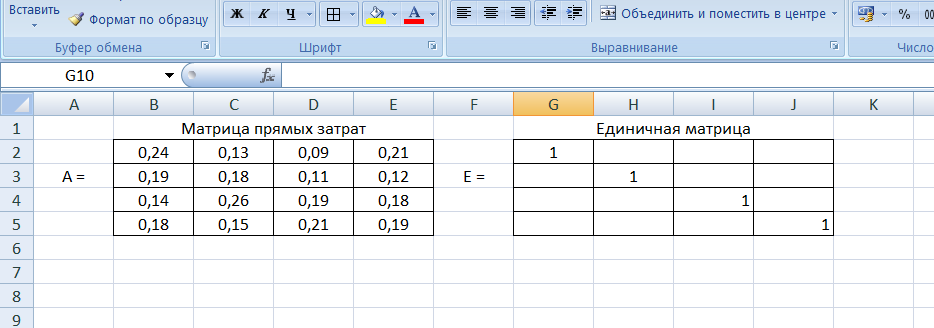 Матрицу (Е – А) формируем, начиная с ячейки B7 в диапазоне B7:E10. Поскольку матрицы вычитаются поэлементно, в ячейку В7 нужно ввести соответствующую формулу =G2-B2 и копировать ее в диапазон  B7:E10.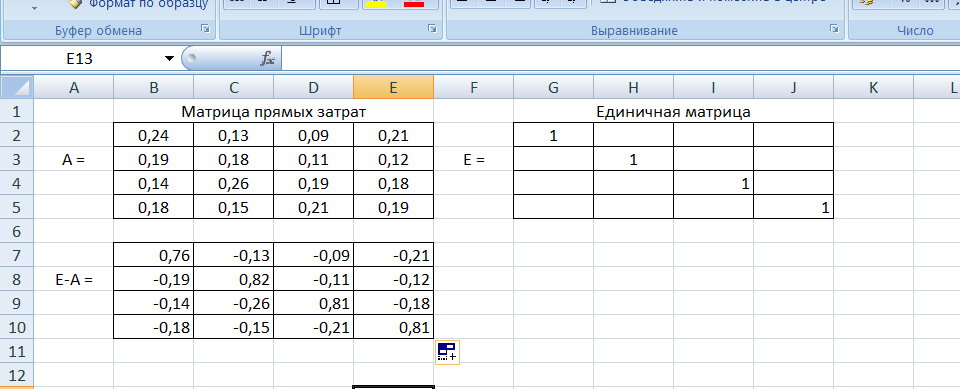 Матрица В рассчитывается по формуле В = (Е – А)-1, на чинная с ячейки G7. Для ее расчета используем встроенную функцию МОБР, для чего выделяем массив G7:J10. Вызываем функцию МОБР и вводим в качестве аргумента диапазон ячеек матрицы (Е - А), при работе с массивами используем сочетание клавиш Ctrl + Shift + Enter.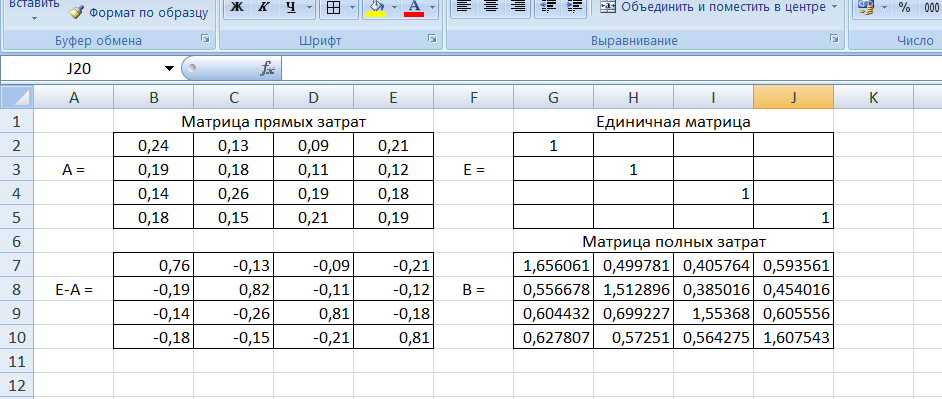 Поскольку все исходные данные получены, составим схему межотраслевого баланса: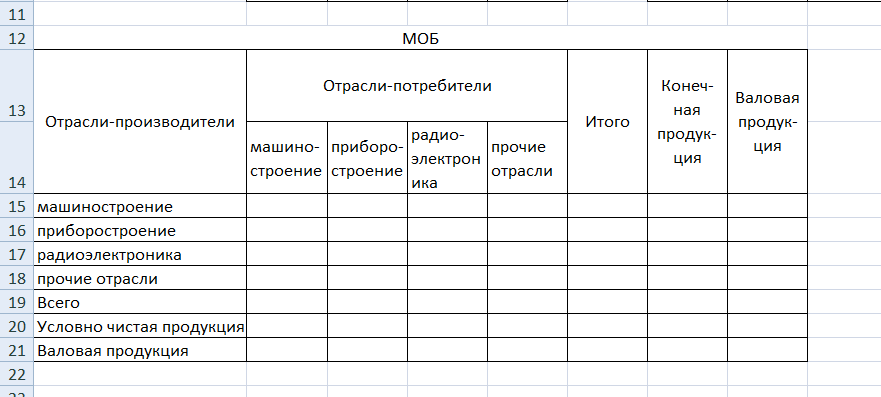 Формирование начнем с 13-ой строки, в ячейки G15:G18 вводим известные значения конечного спроса из таблицы 3.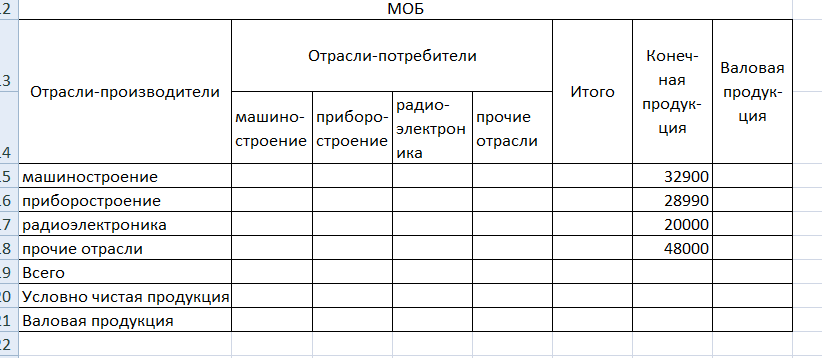 Значения вектора валовой продукции можно найти, используя прогнозную модель X=BY. Для этого нужно выделить ячейки Н15:Н18, вызвать математическую функцию МУМНОЖ и в качестве аргументов ввести адреса двух массивов: массив 1-й – матрица В (диапазон G7:J10), массив 2-й – вектор значений конечного использования (диапазон G15:G18).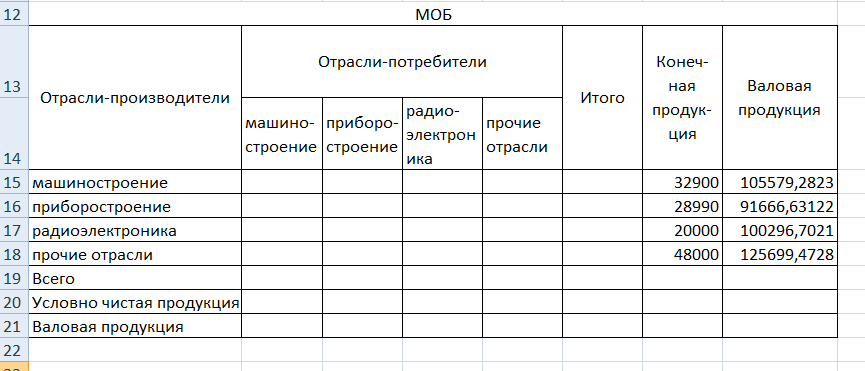 Межотраслевые потоки рассчитываем, используя элементы матрицы А по формуле xij = aij*Xj, для чего в ячейки В15, С15, D15, Е15 следует ввести соответственно формулы: = В2*Н$15, C2*H$16, D2*H$17, E2*H$18 и скопировать их в нижележащие ячейки соответствующих столбцов, включая 18 строку.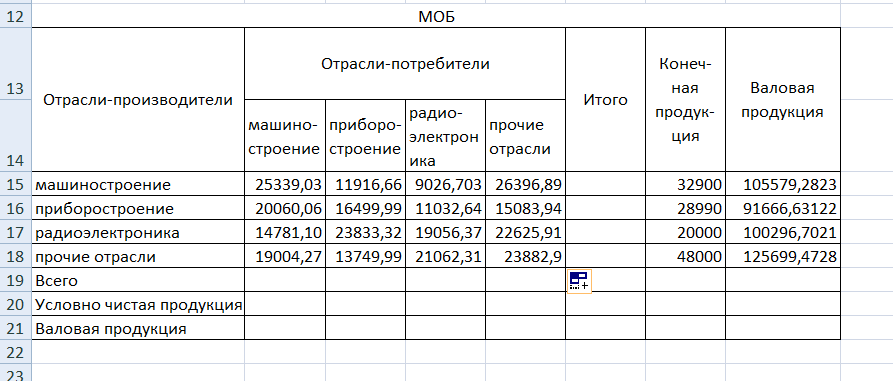 Для расчета итоговых значений межотраслевых потоков по отраслям-производителям в ячейку F15 графы Итого введем формулу =СУММ(В15:Е15), которую затем копируем в диапазон ячеек F16:F18.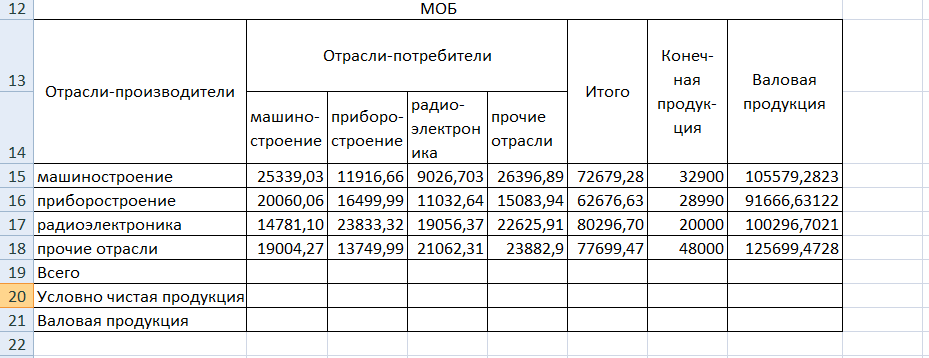 Для завершения формирования схемы МОБ в ячейки строки Всего вводим формулу суммирования по столбцам В, C, D и E (=СУММ (B15:B18), =СУММ(C15:C18), =СУММ(D15:D18), =СУММ(E15:E18)).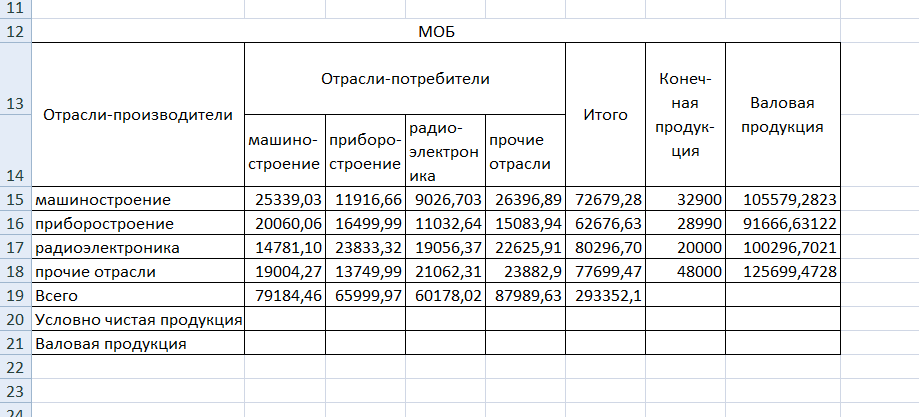 Элементы строки Валовая продукция должны соответствовать элементам столбца Валовая продукция. Для получения значений этой строки используем статистическую функцию ТРАНСП следующим образом: выделяем ячейки В21:F21 и вызываем функцию ТРАНСП. В качестве аргумента вводим массив Н15:Н18. Далее нажимаем сочетание клавиш Ctrl + Shift + Enter.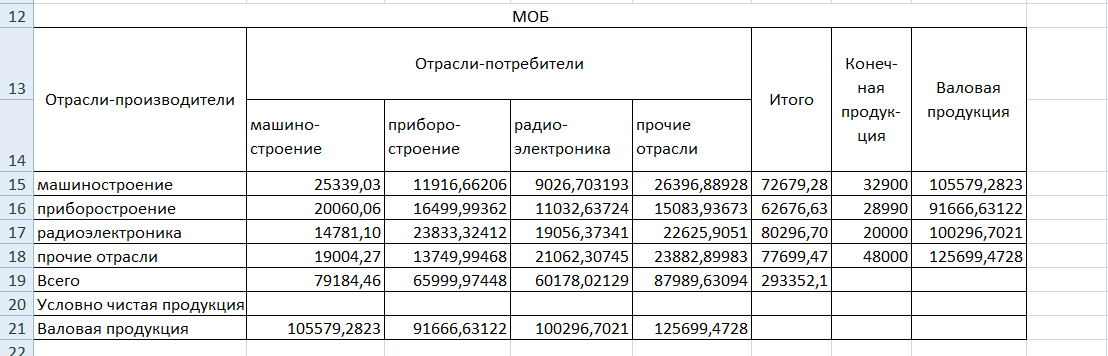 Значения в строке Условно чистая продукция вычислим по схеме: УЧП= Валовая продукция – Всего. В результате Межотраслевой баланс будет выглядеть так: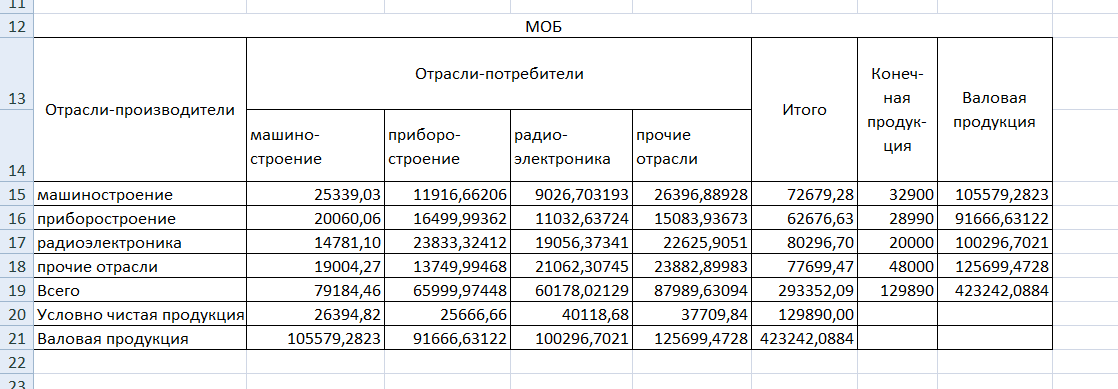 Список использованной литературы1.Васильева,  Л.Н.  Моделирование  микроэкономических  процессов  и  систем: учебник  /  Л.Н.  Васильева,  Е.А.  Деева. -М.:КноРус,  2012. -392  c.2. Власов, М.П. Моделирование экономических систем и процессов: учебное пособие / М.П. Власов, П.Д. Шимко. -М.: НИЦ ИНФРА-М, 2013. -336  c.3. Волгина, О.А. Математическое моделирование экономических процессов и систем: учебное пособие / О.А. Волгина, Н.Ю. Голодная, Н.Н. Одияко. -М.: КноРус, 2012. -200 c.4. Орлова, И.В. Экономико-математическое моделирование: Практическое пособие  по  решению  задач  /  И.В.  Орлова. -М.:  Вузовский  учебник,  НИЦ ИНФРА-М, 2013. -140 c.№ задачиb1b2P1P2c1’c1’’c2’c2’’a11a12a21a22316720054661,20,31,50,34478BCDE3=4*B6=4*C6=СУММ(B3;C3)4=7*B6=8*C6=СУММ(B4;C4)№ задачиПлощадь FПараметрыВиды товаровВиды товаровВиды товаров№ задачиПлощадь FПараметры12313500V340060080013500K310121113500S3168813500f3435Отраслимашино-строениеприборо-строениерадио-электроникапрочиеотрасликонечная продукциямашиностроение0,240,130,090,2132900приборостроение0,190,180,110,1228990радиоэлектроника0,140,260,190,1820000прочие отрасли0,180,150,210,1948000